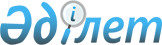 Мәслихаттың 2011 жылғы 8 желтоқсандағы № 450 "Қостанай облысының 2012-2014 жылдарға арналған облыстық бюджеті туралы" шешіміне өзгерістер енгізу туралыҚостанай облысы мәслихатының 2012 жылғы 10 тамыздағы № 72 шешімі. Қостанай облысының Әділет департаментінде 2012 жылғы 14 тамызда № 3823 тіркелді      РҚАО ескертпесі:

      Мәтінде авторлық орфография және пунктуация сақталған.

      Қазақстан Республикасының 2008 жылғы 4 желтоқсандағы Бюджет кодексінің 106-бабына сәйкес Қостанай облыстық мәслихаты ШЕШТІ:



      1. Мәслихаттың "Қостанай облысының 2012-2014 жылдарға арналған облыстық бюджеті туралы" 2011 жылғы 8 желтоқсандағы № 450 шешіміне (Нормативтік құқықтық актілерді мемлекеттік тіркеу тізілімінде 3788 нөмірімен тіркелген, 2012 жылғы 5 және 12 қаңтарда "Костанайские новости" газетінде жарияланған) мынадай өзгерістер енгізілсін:



      көрсетілген шешімнің 1-тармағы жаңа редакцияда жазылсын:

      "1. Қостанай облысының 2012-2014 жылдарға арналған бюджеті тиісінше 1, 2 және 3-қосымшаларға сәйкес, оның ішінде 2012 жылға мынадай көлемдерде бекітілсін:

      1) кірістер – 100146227,4 мың теңге, оның iшiнде:

      салықтық түсімдер бойынша – 5733961,4 мың теңге;

      салықтық емес түсімдер бойынша – 721172,8 мың теңге;

      негiзгi капиталды сатудан түсетiн түсiмдер бойынша – 4003,0 мың теңге;

      трансферттер түсімдері бойынша – 93687090,2 мың теңге;

      2) шығындар – 100440230,1 мың теңге;

      3) таза бюджеттiк кредиттеу – 1746341,6 мың теңге, оның iшiнде:

      бюджеттiк кредиттер – 2406929,0 мың теңге;

      бюджеттiк кредиттердi өтеу – 660587,4 мың теңге;

      4) қаржы активтерiмен операциялар бойынша сальдо – 610978,5 мың теңге, оның iшiнде:

      қаржы активтерін сатып алу – 611451,0 мың теңге;

      мемлекеттің қаржы активтерін сатудан түсетін түсімдер – 472,5 мың теңге;

      5) бюджет тапшылығы (профициті) – -2651322,8 мың теңге;

      6) бюджет тапшылығын қаржыландыру (профицитін пайдалану) – 2651322,8 мың теңге.";



      көрсетілген шешімнің 1-қосымшасы осы шешімнің қосымшасына сәйкес жаңа редакцияда жазылсын.



      2. Осы шешім 2012 жылдың 1 қаңтарынан бастап қолданысқа енгізіледі.      Сессия төрайымы                            А. Сауденова      Қостанай облыстық

      мәслихатының хатшысы                       С. Ещанов      КЕЛІСІЛДІ:      "Қостанай облысы әкімдігінің

      экономика және бюджеттік

      жоспарлау басқармасы" мемлекеттік

      мекемесінің бастығы

      ___________________ Г. Кисленкова

Мәслихаттың            

2012 жылғы 10 тамыздағы № 72    

шешіміне қосымша         Мәслихаттың            

2011 жылғы 8 желтоқсандағы № 450  

шешіміне 1-қосымша         Қостанай облысының 2012 жылға арналған облыстық бюджеті
					© 2012. Қазақстан Республикасы Әділет министрлігінің «Қазақстан Республикасының Заңнама және құқықтық ақпарат институты» ШЖҚ РМК
				СанатыСанатыСанатыСанатыСанатыСомасы,

мың теңгеСыныбыСыныбыСыныбыСыныбыСомасы,

мың теңгеІшкі сыныбыІшкі сыныбыІшкі сыныбыСомасы,

мың теңгеАтауыСомасы,

мың теңгеI. Кірістер100146227,41000Салықтық түсімдер5733961,405Тауарларға, жұмыстарға және

қызметтерге салынатын iшкi

салықтар5733961,43Табиғи және басқа да ресурстарды

пайдаланғаны үшін түсетін

түсімдер5733961,42Салықтық емес түсiмдер721172,8201Мемлекеттік меншіктен түсетін

кірістер98804,61Мемлекеттік кәсіпорындардың таза

кірісі бөлігінің түсімдері7031,03Мемлекет меншігіндегі акциялардың

мемлекеттік пакеттеріне

дивидендтер65000,050Мемлекет меншігіндегі мүлікті

жалға беруден түсетін кірістер20169,06Бюджет қаражатын банк шоттарына

орналастырғаны үшін сыйақылар2340,37Мемлекеттік бюджеттен берілген

кредиттер бойынша сыйақылар4264,302Мемлекеттік бюджеттен

қаржыландырылатын мемлекеттік

мекемелердің тауарларды

(жұмыстарды, қызметтерді)

өткізуінен түсетін түсімдер4657,01Мемлекеттік бюджеттен

қаржыландырылатын мемлекеттік

мекемелердің тауарларды

(жұмыстарды, қызметтерді)

өткізуінен түсетін түсімдер4657,003Мемлекеттік бюджеттен

қаржыландырылатын мемлекеттік

мекемелер ұйымдастыратын

мемлекеттік сатып алуды өткізуден

түсетін ақша түсімдері19,010Мемлекеттік бюджеттен

қаржыландырылатын мемлекеттік

мекемелер ұйымдастыратын

мемлекеттік сатып алуды өткізуден

түсетін ақша түсімдері19,004Мемлекеттік бюджеттен

қаржыландырылатын, сондай-ақ

Қазақстан Республикасы Ұлттық

Банкінің бюджетінен (шығыстар

сметасынан) ұсталатын және

қаржыландырылатын мемлекеттік

мекемелер салатын айыппұлдар,

өсімпұлдар, санкциялар, өндіріп

алулар444749,31Мұнай секторы ұйымдарынан түсетін

түсімдерді қоспағанда,

мемлекеттік бюджеттен

қаржыландырылатын, сондай-ақ

Қазақстан Республикасы Ұлттық

Банкінің бюджетінен (шығыстар

сметасынан) ұсталатын және

қаржыландырылатын мемлекеттік

мекемелер салатын айыппұлдар,

өсімпұлдар, санкциялар, өндіріп

алулар444749,306Басқа да салықтық емес түсiмдер172942,91Басқа да салықтық емес түсiмдер172942,93Негізгі капиталды сатудан түсетін

түсімдер4003,001Мемлекеттік мекемелерге

бекітілген мемлекеттік мүлікті

сату4003,010Мемлекеттік мекемелерге

бекітілген мемлекеттік мүлікті

сату4003,04Трансферттердің түсімдері93687090,201Төмен тұрған мемлекеттiк басқару

органдарынан алынатын

трансферттер8577572,22Аудандық (қалалық) бюджеттерден

трансферттер8577572,202Мемлекеттiк басқарудың жоғары

тұрған органдарынан түсетiн

трансферттер85109518,01Республикалық бюджеттен түсетiн

трансферттер85109518,0Функционалдық топФункционалдық топФункционалдық топФункционалдық топФункционалдық топСомасы,

мың теңгеКіші функцияКіші функцияКіші функцияКіші функцияСомасы,

мың теңгеБюджеттік бағдарламалардың әкімшісіБюджеттік бағдарламалардың әкімшісіБюджеттік бағдарламалардың әкімшісіСомасы,

мың теңгеБағдарламаБағдарламаСомасы,

мың теңгеАтауыСомасы,

мың теңгеII. Шығындар100440230,101Жалпы сипаттағы мемлекеттiк

қызметтер930145,001Мемлекеттiк басқарудың жалпы

функцияларын орындайтын өкiлдi,

атқарушы және басқа органдар571798,0110Облыс мәслихатының аппараты43881,0001Облыс мәслихатының қызметін

қамтамасыз ету жөніндегі

қызметтер42881,0003Мемлекеттік органның күрделі

шығыстары1000,0120Облыс әкімінің аппараты369710,0001Облыс әкімнің қызметін

қамтамасыз ету жөніндегі

қызметтер363710,0004Мемлекеттік органның күрделі

шығыстары6000,0282Облыстың тексеру комиссиясы158207,0001Облыстың тексеру комиссиясының

қызметін қамтамасыз ету

жөніндегі қызметтер147330,0003Мемлекеттік органның күрделі

шығыстары10877,002Қаржылық қызмет224272,0257Облыстың қаржы басқармасы224272,0001Жергілікті бюджетті атқару және

коммуналдық меншікті басқару

саласындағы мемлекеттік саясатты

іске асыру жөніндегі қызметтер138219,0009Жекешелендіру, коммуналдық

меншікті басқару,

жекешелендіруден кейінгі қызмет

және осыған байланысты дауларды

реттеу3744,0010Коммуналдық меншікке түскен

мүлікті есепке алу, сақтау,

бағалау және сату1309,0013Мемлекеттік органның күрделі

шығыстары6000,0113Жергілікті бюджеттерден

берілетін ағымдағы нысаналы

трансфертер75000,005Жоспарлау және статистикалық

қызмет134075,0258Облыстың экономика және

бюджеттік жоспарлау басқармасы134075,0001Экономикалық саясатты,

мемлекеттік жоспарлау жүйесін

қалыптастыру мен дамыту және

облысты басқару саласындағы

мемлекеттік саясатты іске асыру

жөніндегі қызметтер131039,0005Мемлекеттік органның күрделі

шығыстары3036,002Қорғаныс74693,001Әскери мұқтаждықтар18941,0250Облыстың жұмылдыру дайындығы,

азаматтық қорғаныс, авариялар

мен дүлей апаттардың алдын алуды

және жоюды ұйымдастыру

басқармасы18941,0003Жалпыға бірдей әскери міндетті

атқару шеңберіндегі іс-шаралар12373,0007Аумақтық қорғанысты даярлау және

облыстық ауқымдағы аумақтық

қорғаныс6568,002Төтенше жағдайлар жөнiндегi

жұмыстарды ұйымдастыру55752,0250Облыстың жұмылдыру дайындығы,

азаматтық қорғаныс, авариялар

мен дүлей апаттардың алдын алуды

және жоюды ұйымдастыру

басқармасы55752,0001Жергілікті деңгейде жұмылдыру

дайындығы, азаматтық қорғаныс,

авариялар мен дүлей апаттардың

алдын алуды және жоюды

ұйымдастыру саласындағы

мемлекеттік саясатты іске асыру

жөніндегі қызметтер28976,0004Облыстық ауқымдағы азаматтық

қорғаныстың іс-шаралары16634,0006Облыстық ауқымдағы төтенше

жағдайлардың алдын алу және жою9642,0009Мемлекеттік органның күрделі

шығыстары500,003Қоғамдық тәртіп, қауіпсіздік,

құқықтық, сот, қылмыстық-атқару

қызметі5531928,01Құқық қорғау қызметi5531928,02520Облыстық бюджеттен

қаржыландырылатын атқарушы ішкі

істер органы5315191,0001Облыс аумағында қоғамдық

тәртіпті және қауіпсіздікті

сақтауды қамтамасыз ету

саласындағы мемлекеттік саясатты

іске асыру жөніндегі қызметтер4543641,0003Қоғамдық тәртіпті қорғауға

қатысатын азаматтарды

көтермелеу3534,0006Мемлекеттік органның күрделі

шығыстары503621,0008Республикалық бюджеттен

берілетін ағымдағы нысаналы

трансферттер есебiнен автомобиль

жолдарының қауіпсіздігін

қамтамасыз ету6360,0013Белгілі тұратын жері және

құжаттары жоқ адамдарды

орналастыру қызметтері40524,0014Әкімшілік тәртіпті тұткындалған

адамдарды ұстауды ұйымдастыру36571,0015Қызметтік жануаларды ұстауды

ұйымдастыру29670,0019Республикалық бюджеттен

берілетін трансферттер есебінен

көші-қон полициясының қосымша

штаттық санын

материалдық-техникалық

жарақтандыру және ұстау149152,0020Республикалық бюджеттен

берілетін нысаналы трансферттер

есебінен оралмандарды уақытша

орналастыру орталығын және

оралмандарды бейімдеу мен

біріктіру орталығын

материалдық-техникалық

жарақтандыру және ұстау2118,0271Облыстың құрылыс басқармасы216737,0003Ішкі істер органдарының

объектілерін дамыту216737,004Бiлiм беру13158917,51Мектепке дейiнгi тәрбиелеу және

оқыту882143,0261Облыстың білім басқармасы882143,0027Мектепке дейінгі білім беру

ұйымдарында мемлекеттік білім

беру тапсырыстарын іске асыруға

аудандардың (облыстық маңызы бар

қалалардың) бюджеттеріне

берілетін ағымдағы нысаналы

трансферттер463166,0045Республикалық бюджеттен аудандық

бюджеттерге (облыстық маңызы бар

қалаларға) мектеп мұғалімдеріне

және мектепке дейінгі ұйымдардың

тәрбиешілеріне біліктілік санаты

үшін қосымша ақының көлемін

ұлғайтуға берілетін ағымдағы

нысаналы трансферттер418977,002Бастауыш, негізгі орта және

жалпы орта білім беру2625019,0260Облыстың туризм, дене тәрбиесi

және спорт басқармасы1059299,0006Балалар мен жасөспірімдерге

спорт бойынша қосымша білім беру1059299,0261Облыстың білім басқармасы1565720,0003Арнайы білім беру оқу

бағдарламалары бойынша жалпы

білім беру992886,0006Мамандандырылған білім беру

ұйымдарында дарынды балаларға

жалпы білім беру383895,0048Аудандардың (облыстық маңызы бар

қалалардың) бюджеттеріне негізгі

орта және жалпы орта білім

беретін мемлекеттік

мекемелердегі физика, химия,

биология кабинеттерін оқу

жабдығымен жарақтандыруға

берілетін ағымдағы нысаналы

трансферттер163880,0061Республикалық бюджеттен

аудандардың (облыстық маңызы бар

қалалардың) бюджеттеріне

"Назарбаев Зияткерлік

мектептері" ДБҰ-ның оқу

бағдарламалары бойынша

біліктілікті арттырудан өткен

мұғалімдерге еңбекақыны

арттыруға берілетін ағымдағы

нысаналы трансферттер24176,0063Республикалық бюджеттен

берілетін нысаналы трансферттер

есебінен "Назарбаев Зияткерлік

мектептері" ДБҰ-ның оқу

бағдарламалары бойынша

біліктілікті арттырудан өткен

мұғалімдерге еңбекақыны арттыру883,004Техникалық және кәсіптік, орта

білімнен кейінгі білім беру4444643,7253Облыстың денсаулық сақтау

басқармасы192109,0043Техникалық және кәсіптік, орта

білімнен кейінгі білім беру

мекемелерінде мамандар даярлау192109,0261Облыстың білім басқармасы4252534,7024Техникалық және кәсіптік білім

беру ұйымдарында мамандар

даярлау3721635,7025Орта білімнен кейінгі білім беру

ұйымдарында мамандар даярлау250435,0034Техникалық және кәсiптiк бiлiм

беретiн оқу орындарында

оқу-өндiрiстiк шеберханаларды,

зертханаларды жаңарту және қайта

жабдықтау150000,0047Республикалық бюджеттен

берілетін трансферттер есебінен

өндірістік оқытуды ұйымдастыру

үшін техникалық және кәсіптік

білім беретін ұйымдардың

өндірістік оқыту шеберлеріне

қосымша ақыны белгілеу130464,005Мамандарды қайта даярлау және

біліктілігін арттыру475912,0252Облыстық бюджеттен

қаржыландырылатын атқарушы ішкі

істер органы84028,0007Кадрлардың біліктілігін арттыру

және оларды қайта даярлау84028,0253Облыстың денсаулық сақтау

басқармасы7460,0003Кадрлардың біліктілігін арттыру

және оларды қайта даярлау7460,0261Облыстың білім басқармасы384424,0052Жұмыспен қамту 2020

бағдарламасын іске асыру

шеңберінде кадрлардың

біліктілігін арттыру, даярлау

және қайта даярлау384424,009Бiлiм беру саласындағы өзге

де қызметтер4731199,8253Облыстың денсаулық сақтау

басқармасы140351,0034Денсаулық сақтау жүйесінің

мемлекеттік білім беру

ұйымдарының күрделі шығыстары140351,0261Облыстың білім басқармасы3110073,8001Жергілікті деңгейде білім беру

саласындағы мемлекеттік саясатты

іске асыру жөніндегі қызметтер95841,0004Облыстық мемлекеттік білім беру

мекемелерінде білім беру жүйесін

ақпараттандыру60847,0005Облыстық мемлекеттік білім беру

мекемелер үшін оқулықтар мен

оқу-әдiстемелiк кешендерді сатып

алу және жеткізу20436,0007Облыстық ауқымда мектеп

олимпиадаларын, мектептен тыс

іс-шараларды және конкурстар

өткізу246874,2011Балалар мен жеткіншектердің

психикалық денсаулығын зерттеу

және халыққа психологиялық-

медициналық-педагогикалық

консультациялық көмек көрсету120763,0013Мемлекеттік органның күрделі

шығыстары10400,0029Әдістемелік жұмыс4966,0033Жетім баланы (жетім балаларды)

және ата-аналарының қамқорынсыз

қалған баланы (балаларды)

күтіп-ұстауға асыраушыларына

ай сайынғы ақшалай қаражат

төлемдеріне аудандардың

(облыстық маңызы бар қалалардың)

бюджеттеріне республикалық

бюджеттен берілетін ағымдағы

нысаналы трансферттер289144,0042Үйде оқытылатын мүгедек

балаларды жабдықпен,

бағдарламалық қамтыммен

қамтамасыз етуге аудандардың

(облыстық маңызы бар қалалардың)

бюджеттеріне республикалық

бюджеттен берілетін ағымдағы

нысаналы трансферттер34600,0067Ведомстволық бағыныстағы

мемлекеттік мекемелерінің және

ұйымдарының күрделі шығыстары1382596,0113Жергілікті бюджеттерден

берілетін ағымдағы нысаналы

трансферттер843606,6271Облыстың құрылыс басқармасы1480775,0007Республикалық бюджеттен

аудандардың (облыстық маңызы бар

қалалардың) бюджеттеріне білім

беру объектілерін салуға және

реконструкциялауға берілетін

нысаналы даму трансферттер1102431,0008Облыстық бюджеттен аудандардың

(облыстық маңызы бар қалалардың)

бюджеттеріне білім беру

объектілерін салуға және

реконструкциялауға берілетін

нысаналы даму трансферттері297390,0037Білім беру объектілерін салу

және реконструкциялау80954,005Денсаулық сақтау18627549,02Халықтың денсаулығын қорғау1171959,0253Облыстың денсаулық сақтау

басқармасы1171959,0005Жергілікті денсаулық сақтау

ұйымдары үшін қанды, оның

құрамдарын және дәрілерді өндіру719336,0006Ана мен баланы қорғау жөніндегі

қызметтер341815,0007Салауатты өмір салтын насихаттау107481,00122011-2015 жылдарға арналған

"Саламатты Қазақстан"

Мемлекеттік бағдарлама аясында

бостандықтан айыру орындарында

отырған және босап шыққан

тұлғалар арасында АҚТҚ-

инфекциясының алдын-алуға

арналған әлеуметтік жобаларды

іске асыру3327,003Мамандандырылған медициналық

көмек7213270,5253Облыстың денсаулық сақтау

басқармасы7213270,5009Туберкулезден, жұқпалы

аурулардан, жүйкесінің

бұзылуынан және мінез-құлқының

бұзылуынан, оның ішінде жүйкеге

әсер ететін заттарды қолдануға

байланысты зардап шегетін

адамдарға медициналық көмек

көрсету3771439,0019Туберкулезбен аурыратындарды

туберкулез ауруларына қарсы

препараттармен қамтамасыз ету166714,0020Диабет ауруларын диабетке қарсы

препараттарымен қамтамасыз ету375956,7021Онкологиялық ауруларды химиялық

препараттармен қамтамасыз ету110418,3022Бүйрек функциясының созылмалы

жеткіліксіздігі, аутоиммунды,

орфандық аурулармен ауыратын,

иммунитеті жеткіліксіз

науқастарды, сондай-ақ бүйрегі

транспланттаудан кейінгі

науқастарды дәрілік заттармен

қамтамасыз ету175126,0026Гемофилиямен ауыратындарды емдеу

кезінде қанның ұюы факторларымен

қамтамасыз ету245021,0027Халыққа иммунды алдын алу

жүргізу үшін вакциналарды және

басқа иммундық-биологиялық

препараттарды орталықтандырылған

сатып алу397778,5036Жіті миокард инфаркт сырқаттарын

тромболитикалық препараттармен

қамтамасыз ету40978,0046Ақысыз медициналық көмектің

кепілдендірілген көлемі

шеңберінде онкологиялық

аурулармен ауыратындарға

медициналық көмек көрсету1929839,004Емханалар7512398,5253Облыстың денсаулық сақтау

басқармасы7512398,5010Республикалық бюджет қаражатынан

көрсетілетін медициналық көмекті

қоспағанда, халыққа

амбулаторлық-емханалық көмек

көрсету6911034,5014Халықтың жекелеген санаттарын

амбулаторлық деңгейде дәрілік

заттармен және мамандандырылған

балалар және емдік тамақ

өнімдерімен қамтамасыз ету420529,0045Азаматтардың жекелеген

санаттарын амбулаторлық емдеу

деңгейінде жеңілдікті

жағдайларда дәрілік заттармен

қамтамасыз ету180835,05Медициналық көмектiң басқа

түрлерi1018019,0253Облыстың денсаулық сақтау

басқармасы1018019,0011Жедел медициналық көмек көрсету

және санитарлық авиация965654,0029Облыстық арнайы медициналық

жабдықтау базалары52365,09Денсаулық сақтау саласындағы

өзге де қызметтер1711902,0253Облыстың денсаулық сақтау

басқармасы1697285,0001Жергілікті деңгейде денсаулық

сақтау саласындағы мемлекеттік

саясатты іске асыру жөніндегі

қызметтер108823,0008Қазақстан Республикасына ЖИТС

алдын алу және оған қарсы күрес

жөніндегі іс-шараларды іске

асыру184176,0013Патологоанатомиялық союды

жүргізу84161,0016Азаматтарды елді мекен шегінен

тыс жерлерде емделуге тегін және

жеңілдетілген жол жүрумен

қамтамасыз ету10419,0018Денсаулық сақтау саласындағы

ақпараттық талдамалық қызметі17912,0030Мемлекеттік денсаулық сақтау

органдарының күрделі шығыстары7706,0033Денсаулық сақтаудың медициналық

ұйымдарының күрделі шығыстары1284088,0271Облыстың құрылыс басқармасы14617,0038Денсаулық сақтау объектілерін

салу және реконструкциялау14617,006Әлеуметтiк көмек және әлеуметтiк

қамтамасыз ету3532943,001Әлеуметтiк қамтамасыз ету2345264,0256Облыстың жұмыспен қамтуды

үйлестіру және әлеуметтік

бағдарламалар басқармасы1521860,0002Жалпы үлгідегі

медициналық-әлеуметтік

мекемелерде (ұйымдарда) қарттар

мен мүгедектерге арнаулы

әлеуметтік қызметтер көрсету562440,0013Психоневрологиялық

медициналық-әлеуметтік

мекемелерде (ұйымдарда)

психоневрологиялық аурулармен

ауыратын мүгедектер үшін арнаулы

әлеуметтік қызметтер көрсету670488,0014Оңалту орталықтарында қарттарға,

мүгедектерге, оның ішінде

мүгедек балаларға арнаулы

әлеуметтік қызметтер көрсету44723,0015Психоневрологиялық

медициналық-әлеуметтік

мекемелерде (ұйымдарда) жүйкесі

бұзылған мүгедек балалар үшін

арнаулы әлеуметтік қызметтер

көрсету244209,0261Облыстың білім басқармасы792676,2015Жетiм балаларды, ата-анасының

қамқорлығынсыз қалған балаларды

әлеуметтік қамсыздандыру762840,2037Әлеуметтік сауықтандыру29836,0271Облыстың құрылыс басқармасы30727,8039Әлеуметтік қамтамасыз ету

объектілерін салу және

реконструкциялау30727,802Әлеуметтiк көмек354557,0256Облыстың жұмыспен қамтуды

үйлестіру және әлеуметтік

бағдарламалар басқармасы354557,0003Мүгедектерге әлеуметтік қолдау

көрсету354557,09Әлеуметтiк көмек және әлеуметтiк

қамтамасыз ету салаларындағы

өзге де қызметтер833122,0256Облыстың жұмыспен қамтуды

үйлестіру және әлеуметтік

бағдарламалар басқармасы830164,0001Жергілікті деңгейде жұмыспен

қамтуды қамтамасыз ету және

халық үшін әлеуметтік

бағдарламаларды іске асыру

саласындағы мемлекеттік саясатты

іске асыру жөніндегі қызметтер96365,0007Мемлекеттік органның күрделі

шығыстары3000,0017Аудандардың (облыстық маңызы бар

қалалардың) бюджеттеріне арнаулы

әлеуметтік қызметтер

стандарттарын енгізуге берілетін

ағымдағы нысаналы трансферттер28234,0018Республикалық бюджеттен

берілетін нысаналы трансферттер

есебiнен үкіметтік емес секторда

мемлекеттік әлеуметтік

тапсырысты орналастыру10653,0026Аудандар (облыстық маңызы

бар қалалар) бюджеттеріне

медициналық-әлеуметтік

мекемелерде күндіз емделу

бөлімшелер желісін дамытуға

берілетін ағымдағы нысаналы

трансферттер28498,0037Жұмыспен қамту 2020

бағдарламасының іс-шараларын

іске асыруға республикалық

бюджеттен аудандардың (облыстық

маңызы бар қалалардың)

бюджеттеріне берілетін нысаналы

ағымдағы трансферттері422034,0067Ведомстволық бағыныстағы

мемлекеттік мекемелерінің және

ұйымдарының күрделі шығыстары237716,0113Жергілікті бюджеттерден

берілетін ағымдағы нысаналы

трансфертер3664,0265Облыстың кәсіпкерлік және

өнеркәсіп басқармасы2958,0018Жұмыспен қамту 2020

бағдарламасына қатысушыларды

кәсіпкерлікке оқыту2958,007Тұрғын үй-коммуналдық шаруашылық12246308,901Тұрғын үй шаруашылығы4707933,0253Облыстың денсаулық сақтау

басқармасы129690,0047Жұмыспен қамту 2020 бағдарламасы

бойынша ауылдық елді мекендерді

дамыту шеңберінде объектілерді

жөндеу129690,0256Облыстың жұмыспен қамтуды

үйлестіру және әлеуметтік

бағдарламалар басқармасы35187,0041Аудандардың (облыстық маңызы

бар қалалардың) бюджеттеріне

республикалық бюджеттен

берілетін тұрғын үй көмегін

беруге арналған ағымдағы

нысаналы трансферттер35187,0261Облыстың білім басқармасы317838,0062Аудандардың (облыстық маңызы

бар қалалардың) бюджеттеріне

Жұмыспен қамту 2020 бағдарламасы

шеңберінде елді мекендерді

дамытуға берілетін ағымдағы

нысаналы трансферттер317838,0262Облыстың мәдениет басқармасы278299,0015Аудандардың (облыстық маңызы

бар қалалардың) бюджеттеріне

Жұмыспен қамту 2020 бағдарламасы

шеңберінде елді мекендерді

дамытуға берілетін ағымдағы

нысаналы трансферттер278299,0271Облыстың құрылыс басқармасы3946919,0014Аудандардың (облыстық маңызы

бар қалалардың) бюджеттеріне

мемлекеттік коммуналдық тұрғын

үй қорының тұрғын үйлерін

жобалауға, салуға және (немесе)

сатып алуға республикалық

бюджеттен берілетін нысаналы

даму трансферттері1786000,0024Аудандардың (облыстық маңызы

бар қалалардың) бюджеттеріне

мемлекеттік коммуналдық тұрғын

үй қорының тұрғын үйлерін

жобалауға, салуға және (немесе)

сатып алуға облыстық бюджеттен

берілетін нысаналы даму

трансферттері110800,0027Аудандардың (облыстық маңызы

бар қалалардың) бюджеттеріне

инженерлік-коммуникациялық

инфрақұрылымды жобалауға,

дамытуға, жайластыруға және

(немесе) сатып алуға

республикалық бюджеттен

берілетін нысаналы даму

трансферттері1655000,0072Аудандардың (облыстық маңызы

бар қалалардың) бюджеттеріне

Жұмыспен қамту 2020 бағдарламасы

шеңберінде тұрғын жай салу және

(немесе) сатып алу және

инженерлік-коммуникациялық

инфрақұрылымды дамыту және

(немесе) сатып алуға берілетін

нысаналы даму трансферттері395119,02Коммуналдық шаруашылық7453191,9271Облыстың құрылыс басқармасы2476954,0013Коммуналдық шаруашылықты

дамытуға аудандар (облыстық

маңызы бар қалалар) бюджеттеріне

нысаналы даму трансферттер50000,0044Аудандардың (облыстық маңызы бар

қалалардың) бюджеттеріне сумен

жабдықтау және су бұру жүйелерін

дамытуға облыстық бюджеттен

берілетін нысаналы даму

трансферттер47030,0058Аудандардың (облыстық маңызы бар

қалалардың) бюджеттеріне елді

мекендерді сумен жабдықтау

жүйесін дамытуға республикалық

бюджеттен берілетін нысаналы

даму трансферттері2228084,0059Аудандардың (облыстық маңызы

бар қалалардың) бюджеттеріне

елді мекендерді сумен жабдықтау

жүйесін дамытуға облыстық

бюджеттен берілетін нысаналы

даму трансферттері151840,02790Облыстың Энергетика және тұрғын

үй-коммуналдық шаруашылық

басқармасы4976237,9001Жергілікті деңгейде энергетика

және коммуналдық ұй-шаруашылық

саласындағы мемлекеттік саясатты

іске асыру жөніндегі қызметтер57577,0004Елдi мекендердi газдандыру679975,0005Мемлекеттік органның күрделі

шығыстары2000,0010Аудандардың (облыстық маңызы бар

қалалардың) бюджеттеріне сумен

жабдықтауға және су бұру

жүйелерін дамытуға республикалық

бюджеттен берілетін нысаналы

даму трансферттері2877749,0012Аудандардың (облыстық маңызы бар

қалалардың) бюджеттеріне сумен

жабдықтауға және су бұру

жүйелерін дамытуға облыстық

бюджеттен берілетін нысаналы

даму трансферттері680651,9014Аудандар (облыстық маңызы

бар қалалар) бюджеттеріне

коммуналдық шаруашылықты

дамытуға арналған нысаналы

трансферттер273345,0113Жергілікті бюджеттерден

берілетін ағымдағы нысаналы

трансфертер404940,03Елді-мекендерді абаттандыру85184,0271Облыстың құрылыс басқармасы85184,0015Аудандардың (облыстық маңызы

бар қалалардың) бюджеттеріне

қалалар мен елді мекендерді

абаттандыруды дамытуға берілетін

нысаналы даму трансферттері85184,008Мәдениет, спорт, туризм және

ақпараттық кеңістiк3775467,701Мәдениет саласындағы қызмет1162239,0262Облыстың мәдениет басқармасы1162239,0001Жергiлiктi деңгейде мәдениет

саласындағы мемлекеттік саясатты

іске асыру жөніндегі қызметтер49250,0003Мәдени-демалыс жұмысын қолдау130504,0005Тарихи-мәдени мұралардың

сақталуын және олардың қол

жетімді болуын қамтамасыз ету224422,1007Театр және музыка өнерін қолдау586060,0011Мемлекеттік органның күрделі

шығыстары6350,0032Ведомстволық бағыныстағы

мемлекеттік мекемелерінің және

ұйымдарының күрделі шығыстары145499,9113Жергілікті бюджеттерден

берілетін ағымдағы нысаналы

трансферттер20153,02Спорт1722676,7260Облыстың туризм, дене тәрбиесi

және спорт басқармасы1597676,7001Жергілікті деңгейде туризм, дене

шынықтыру және спорт саласындағы

мемлекеттік саясатты іске асыру

жөніндегі қызметтер44562,0003Облыстық деңгейінде спорт

жарыстарын өткізу43100,0004Әртүрлi спорт түрлерi бойынша

облыстық құрама командаларының

мүшелерiн дайындау және олардың

республикалық және халықаралық

спорт жарыстарына қатысуы1396850,0032Ведомстволық бағыныстағы

мемлекеттік мекемелерінің және

ұйымдарының күрделі шығыстары32583,0113Жергілікті бюджеттерден

берілетін ағымдағы нысаналы

трансферттер80581,7271Облыстың құрылыс басқармасы125000,0017Cпорт және туризм объектiлерiн

дамыту125000,003Ақпараттық кеңiстiк748162,0259Облыстың мұрағаттар және

құжаттама басқармасы247344,0001Жергілікті деңгейде мұрағат ісін

басқару жөніндегі мемлекеттік

саясатты іске асыру жөніндегі

қызметтер27353,0002Мұрағат қорының сақталуын

қамтамасыз ету211321,0005Мемлекеттік органның күрделі

шығыстары1000,0032Ведомстволық бағыныстағы

мемлекеттік мекемелерінің және

ұйымдарының күрделі шығыстары7670,0262Облыстың мәдениет басқармасы194580,0008Облыстық кітапханалардың жұмыс

істеуін қамтамасыз ету194580,0263Облыстың ішкі саясат басқармасы241885,0007Мемлекеттік ақпараттық саясат

жүргізу жөніндегі қызметтер241885,0264Облыстың тілдерді дамыту

басқармасы64353,0001Жергілікті деңгейде тілдерді

дамыту саласындағы мемлекеттік

саясатты іске асыру жөніндегі

қызметтер31133,0002Мемлекеттiк тiлдi және Қазақстан

халықтарының басқа да тiлдерін

дамыту30520,0003Мемлекеттік органның күрделі

шығыстары500,0032Ведомстволық бағыныстағы

мемлекеттік мекемелерінің және

ұйымдарының күрделі шығыстары2200,04Туризм6600,0260Облыстың туризм, дене тәрбиесi

және спорт басқармасы6600,0013Туристік қызметті реттеу6600,09Мәдениет, спорт, туризм және

ақпараттық кеңiстiктi

ұйымдастыру жөнiндегi

өзге де қызметтер135790,0263Облыстың ішкі саясат басқармасы135790,0001Жергілікті деңгейде мемлекеттік,

ішкі саясатты іске асыру

жөніндегі қызметтер101216,0003Жастар саясаты саласында

іс-шараларды іске асыру32574,0005Мемлекеттік органның күрделі

шығыстары2000,009Отын-энергетика кешенi және

жер қойнауын пайдалану1344447,09Отын-энергетика кешені және

жер қойнауын пайдалану

саласындағы өзге де қызметтер1344447,0271Облыстың құрылыс басқармасы19000,0019Аудандарың (облыстық маңызы

бар қалалардың) бюджеттеріне

жылу-энергетикалық жүйені

дамытуға берілетін нысаналы даму

трансферттері19000,0279Облыстың Энергетика және тұрғын

үй-коммуналдық шаруашылық

басқармасы1325447,0007Жылу-энергетикалық жүйені дамыту354152,0011Аудандарың (облыстық маңызы

бар қалалардың) бюджеттеріне

жылу-энергетикалық жүйені

дамытуға берілетін нысаналы

даму трансферттері971295,010Ауыл, су, орман, балық

шаруашылығы, ерекше қорғалатын

табиғи аумақтар, қоршаған ортаны

және жануарлар дүниесін қорғау,

жер қатынастары10396349,01Ауыл шаруашылығы5850448,0255Облыстың ауыл шаруашылығы

басқармасы5850448,0001Жергілікті деңгейде ауыл

шаруашылығы саласындағы

мемлекеттік саясатты іске

асыру жөніндегі қызметтер111241,0002Тұқым шаруашылығын қолдау363084,0003Мемлекеттік органның күрделі

шығыстары9777,0010Асыл тұқымды мал шаруашылығын

мемлекеттік қолдау1195362,0011Өндірілетін ауыл шаруашылығы

дақылдарының шығындылығы мен

сапасын арттыруды мемлекеттік

қолдау1250214,0014Ауыл шаруашылығы тауарларын

өндірушілерге су жеткізу бойынша

көрсетілетін қызметтердің құнын

субсидиялау1102,0018Пестицидтерді (улы химикаттарды)

залалсыздандыру3263,0020Көктемгі егіс және егін жинау

жұмыстарын жүргізу үшін қажетті

жанар-жағар май және басқа да

тауар-материалдық

құндылықтарының құнын арзандату2694966,0031Ауыл шаруашылығы жануарларын

бірдейлендіруді жүргізу үшін

ветеринариялық мақсаттағы

бұйымдар мен атрибуттарды,

жануарға арналған ветеринариялық

паспортты орталықтандырып сатып

алу және оларды аудандардың

(облыстық маңызы бар қалалардың)

жергілікті атқарушы органдарына

тасымалдау (жеткізу)104763,0099Аудандардың (облыстық маңызы бар

қалалардың) бюджеттеріне

әлеуметтік қолдау шараларын іске

асыру үшін берілетін ағымдағы

нысаналы трансферттер95676,0113Жергілікті бюджеттерден

берілетін ағымдағы нысаналы

трансферттер21000,02Су шаруашылығы359512,0254Облыстың табиғи ресурстар және

табиғат пайдалануды реттеу

басқармасы25437,0002Су қорғау аймақтары мен су

объектiлерi белдеулерiн белгiлеу20937,0003Коммуналдық меншіктегі су

шаруашылығы құрылыстарының жұмыс

істеуін қамтамасыз ету4500,0279Облыстың Энергетика және тұрғын

үй-коммуналдық шаруашылық

басқармасы334075,0032Ауыз сумен жабдықтаудың

баламасыз көздерi болып

табылатын сумен жабдықтаудың аса

маңызды топтық жүйелерiнен ауыз

су беру жөніндегі қызметтердің

құнын субсидиялау334075,03Орман шаруашылығы1019003,0254Облыстың табиғи ресурстар және

табиғат пайдалануды реттеу

басқармасы1019003,0005Ормандарды сақтау, қорғау,

молайту және орман өсiру1005366,0006Жануарлар дүниесін қорғау13637,05Қоршаған ортаны қорғау122641,0254Облыстың табиғи ресурстар және

табиғат пайдалануды реттеу

басқармасы122641,0001Жергілікті деңгейде қоршаған

ортаны қорғау саласындағы

мемлекеттік саясатты іске асыру

жөніндегі қызметтер62840,0008Қоршаған ортаны қорғау бойынша

іс-шаралар56801,0013Мемлекеттік органның күрделі

шығыстары3000,06Жер қатынастары47188,0251Облыстың жер қатынастары

басқармасы47188,0001Облыс аумағында жер қатынастарын

реттеу саласындағы мемлекеттік

саясатты іске асыру жөніндегі

қызметтер46188,0010Мемлекеттік органның күрделі

шығыстары1000,09Ауыл, су, орман, балық

шаруашылығы және қоршаған ортаны

қорғау мен жер қатынастары

саласындағы өзге де қызметтер2997557,0255Облыстың ауыл шаруашылығы

басқармасы2997557,0013Мал шаруашылығы өнімдерінің

өнімділігін және сапасын

арттыруды субсидиялау1757524,0019Инновациялық тәжірибені тарату

және енгізу жөніндегі

іс-шараларды жүргізу11449,0026Аудандар (облыстық маңызы

бар қалалар) бюджеттеріне

эпизоотияға қарсы іс-шаралар

жүргізуге берілетін ағымдағы

нысаналы трансферттер208867,0028Уақытша сақтау пункттеріне дейін

ветеринариялық препараттарды

тасымалдау жөніндегі қызметтер3156,0035Республикалық бюджеттен

берілетін трансферттер есебінен

азық-түлік тауарларының өңірлік

тұрақтандыру қорларын

қалыптастыру947889,0038Жануарлар ауруларының

диагностикасы, жануарларды алдын

алу, емдеу, өңдеу үшін

қолданылатын ветеринариялық

және зоогигиеналық мақсаттағы

атрибуттарды және бұйымдарды

сатып алу, сақтау және

тасымалдау68672,011Өнеркәсіп, сәулет, қала құрылысы

және құрылыс қызметі107084,72Сәулет, қала құрылысы және

құрылыс қызметі107084,7271Облыстың құрылыс басқармасы69252,7001Жергілікті деңгейде құрылыс

саласындағы мемлекеттік саясатты

іске асыру жөніндегі қызметтер67252,7005Мемлекеттік органның күрделі

шығыстары2000,0272Облыстың сәулет және қала

құрылысы басқармасы37832,0001Жергілікті деңгейде сәулет

және қала құрылысы саласындағы

мемлекеттік саясатты іске асыру

жөніндегі қызметтер35440,0004Мемлекеттік органның күрделі

шығыстары2392,012Көлiк және коммуникация7014502,61Автомобиль көлiгi4971732,7268Облыстың жолаушылар көлігі және

автомобиль жолдары басқармасы4971732,7003Автомобиль жолдарының жұмыс

істеуін қамтамасыз ету2416094,0007Аудандардың (облыстық маңызы

бар қалалардың) бюджеттеріне

көлік инфрақұрылымын дамытуға

берілетін нысаналы даму

трансферттері2443138,7008Аудандық (облыстық маңызы бар

қалалар) бюджеттеріне аудандық

және елді-мекендердің

көшелерін маңызы бар автомобиль

жолдарын (қала көшелерін)

күрделі және орташа жөндеуден

өткізуге берілетін ағымдағы

нысаналы трансферттер112500,09Көлiк және коммуникациялар

саласындағы өзге де қызметтер2042769,9268Облыстың жолаушылар көлігі және

автомобиль жолдары басқармасы2042769,9001Жергілікті деңгейде көлік және

коммуникация саласындағы

мемлекеттік саясатты іске асыру

жөніндегі қызметтер46366,0002Көлік инфрақұрылымын дамыту1659513,3005Әлеуметтiк маңызы бар

ауданаралық (қалааралық)

қатынастар бойынша жолаушылар

тасымалын субсидиялау100323,0011Мемлекеттік органның күрделі

шығыстары2000,0113Жергілікті бюджеттерден

берілетін ағымдағы нысаналы

трансфертер234567,613Өзгелер3589827,711Экономикалық қызметтерді реттеу74192,0265Облыстың кәсіпкерлік және

өнеркәсіп басқармасы74192,0001Жергілікті деңгейде

кәсіпкерлікті және өнеркәсіпті

дамыту саласындағы мемлекеттік

саясатты іске асыру жөніндегі

қызметтер68077,0002Мемлекеттік органның күрделі

шығыстары6115,09Өзгелер3515635,7257Облыстың қаржы басқармасы122620,0012Облыстық жергілікті атқарушы

органының резервi122620,0258Облыстың экономика және

бюджеттік жоспарлау басқармасы157687,5003Жергілікті бюджеттік

инвестициялық жобалардың және

концессиялық жобалардың

техника-экономикалық

негіздемесін әзірлеу немесе

түзету және оған сараптама

жүргізу, концессиялық жобаларды

консультациялық сүйемелдеу100135,5020"Өңірлерді дамыту" бағдарламасы

шеңберінде өңірлерді

экономикалық дамытуға жәрдемдесу

бойынша шараларды іске асыруға

аудандар бюджеттеріне

республикалық бюджеттен ағымдағы

нысаналы трансферттер57552,0265Облыстың кәсіпкерлік және

өнеркәсіп басқармасы480245,0004"Бизнестiң жол картасы 2020"

бағдарламасы шеңберiнде жеке

кәсiпкерлiктi қолдау100558,0014"Бизнестің жол картасы 2020"

бағдарламасы шеңберінде

кредиттер бойынша проценттік

ставкаларды субсидиялау204709,0015"Бизнестің жол картасы 2020"

бағдарламасы шеңберінде шағын

және орта бизнеске кредиттерді

ішінара кепілдендіру133068,0016"Бизнестің жол картасы 2020" бағдарламасы

шеңберінде бизнес жүргізуді

сервистік қолдау41910,0271Облыстың құрылыс басқармасы900433,2051"Бизнестің жол картасы 2020"

бағдарламасы шеңберінде

индустриялық инфрақұрылымды

дамыту900433,2279Облыстың энергетика және

коммуналдық шаруашылық

басқармасы1854650,0036Аудандық (облыстық маңызы

бар қалалар) бюджеттеріне

моноқалаларды абаттандыру

мәселелерін шешуге берілетін

ағымдағы нысаналы трансферттер901852,0037"Өңірлерді дамыту" бағдарламасы

шеңберінде инженерлік

инфрақұрылымын дамыту952798,015Трансферттер20110067,011Трансферттер20110067,0257Облыстың қаржы басқармасы20110067,0007Субвенциялар18573806,0011Нысаналы пайдаланылмаған (толық

пайдаланылмаған) трансферттерді

қайтару682166,0024Мемлекеттік органдардың

функцияларын мемлекеттік

басқарудың төмен тұрған

деңгейлерінен жоғарғы

деңгейлерге беруге байланысты

жоғары тұрған бюджеттерге

берілетін ағымдағы нысаналы

трансферттер754095,0029Облыстық бюджеттерге, Астана

және Алматы қалаларының

бюджеттеріне әкiмшiлiк-аумақтық

бiрлiктiң саяси, экономикалық

және әлеуметтiк тұрақтылығына,

адамдардың өмiрi мен

денсаулығына қатер төндiретiн

табиғи және техногендік

сипаттағы төтенше жағдайлар

туындаған жағдайда жалпы

республикалық немесе халықаралық

маңызы бар іс-шаралар жүргізуге

берілетін ағымдағы нысаналы

трансферттер100000,0ІІІ. Таза бюджеттік кредиттеу1746341,6Бюджеттік кредиттер2406929,007Тұрғын үй-коммуналдық шаруашылық1182000,01Тұрғын үй шаруашылығы1182000,0271Облыстың құрылыс басқармасы1182000,0009Аудандардың (облыстық маңызы бар

қалалардың) бюджеттеріне тұрғын

үйді жобалауға, салуға және

(немесе) сатып алуға кредит беру1182000,010Ауыл, су, орман, балық

шаруашылығы, ерекше қорғалатын

табиғи аумақтар, қоршаған ортаны

және жануарлар дүниесін қорғау,

жер қатынастары550929,01Ауыл шаруашылығы550929,0255Облыстың ауыл шаруашылығы

басқармасы550929,0025Мамандарды әлеуметтік қолдау

шараларын іске асыру үшін

жергілікті атқарушы органдарға

берілетін бюджеттік кредиттер550929,013Өзгелер674000,009Өзгелер674000,0265Облыстың кәсіпкерлік және

өнеркәсіп басқармасы174000,0009Жұмыспен қамту 2020 бағдарламасы

шеңберінде ауылдағы

кәсіпкерліктің дамуына ықпал ету

үшін бюджеттік кредиттер беру174000,0279Облыстың Энергетика және тұрғын

үй-коммуналдық шаруашылық

басқармасы500000,0034Аудандардың (облыстық маңызы

бар қалалардың) бюджеттерiн

кондоминиум объектілерінің жалпы

мүлкіне жөндеу жүргізуге кредит

беру500000,0СанатыСанатыСанатыСанатыСанатыСомасы,

мың теңгеСыныбыСыныбыСыныбыСыныбыСомасы,

мың теңгеІшкі сыныбыІшкі сыныбыІшкі сыныбыСомасы,

мың теңгеЕрекшелігіЕрекшелігіСомасы,

мың теңгеАтауыСомасы,

мың теңгеБюджеттік кредиттерді өтеу660587,45Бюджеттік кредиттерді өтеу660587,401Бюджеттік кредиттерді өтеу660587,41Мемлекеттік бюджеттен берілген

бюджеттік кредиттерді өтеу573275,203Аудандардың (облыстық маңызы бар

қалалардың) жергілікті атқарушы

органдарына облыстық бюджеттен

берілген бюджеттік кредиттерді

өтеу481608,015Қаржы агенттіктеріне ішкі көздер

есебінен облыстық бюджеттен

берілген бюджеттік кредиттерді

өтеу91667,22Төленген мемлекеттiк кепiлдiктер

бойынша талаптарды қайтару87312,204Облыстық бюджеттен берiлген

пайдаланылмаған бюджеттiк

кредиттердi аудандардың (облыстық

маңызы бар қалалардың)

бюджеттерiнен қайтару87312,2ІV. Қаржы активтермен

операциялары бойынша сальдо610978,5Қаржы активтерін сатып алу611451,013Өзгелер611451,09Өзгелер611451,0263Облыстың ішкі саясат басқармасы15000,0065Заңды тұлғалардың жарғылық

капиталын қалыптастыру және

(немесе) ұлғайту15000,0268Облыстың жолаушылар көлігі және

автомобиль жолдары басқармасы257591,0065Заңды тұлғалардың жарғылық

капиталын қалыптастыру және

(немесе) ұлғайту257591,0279Облыстың энергетика және

коммуналдық шаруашылық басқармасы338860,0033Мамандандырылған өңірлік

ұйымдардың жарғылық капиталдарын

ұлғайту312500,0065Заңды тұлғалардың жарғылық

капиталын қалыптастыру және

(немесе) ұлғайту26360,0Мемлекеттің қаржы активтерін

сатудан түсетін түсімдер472,56Мемлекеттің қаржы активтерін

сатудан түсетін түсімдер472,501Мемлекеттің қаржы активтерін

сатудан түсетін түсімдер472,51Қаржы активтерін ел ішінде

сатудан түсетін түсімдер472,505Мүліктік кешен түріндегі

коммуналдық мемлекеттік мекемелер

мен мемлекеттік кәсіпорындарды

және коммуналдық мемлекеттік

кәсіпорындардың жедел

басқаруындағы немесе шаруашылық

жіргізуіндегі өзге мемлекеттік

мүлікті сатудан түсетін түсімдер472,5V. Бюджет тапшылығы (профициті)-2651322,8VІ. Бюджет тапшылығын

қаржыландыру (профицитін

пайдалану)2651322,8